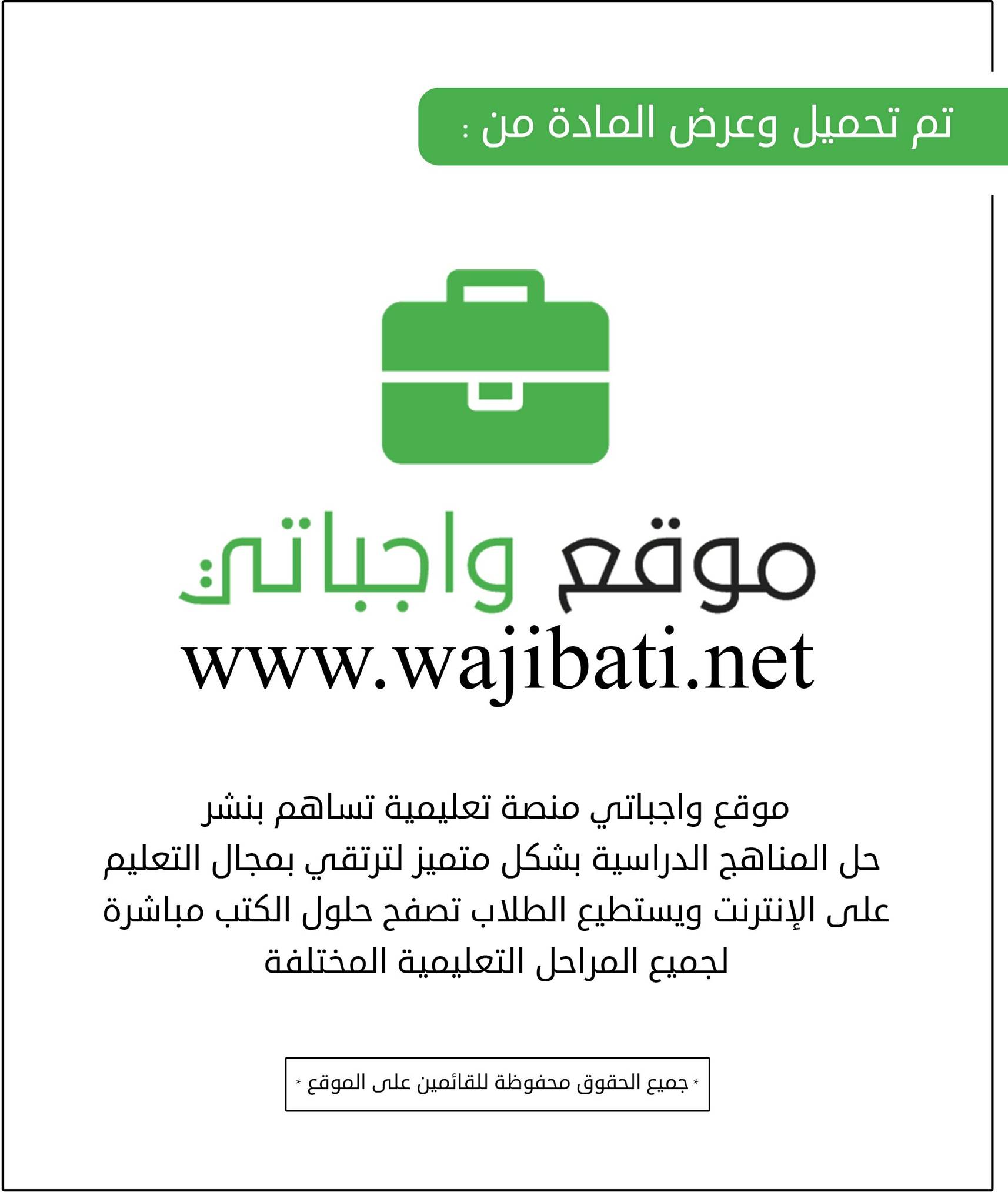 توزيع منهج مادة التربية الفنية  3 بتوزيع منهج مادة التربية الفنية  3 بتوزيع منهج مادة التربية الفنية  3 بتوزيع منهج مادة التربية الفنية  3 بتوزيع منهج مادة التربية الفنية  3 بالأسبوعالتاريخالتاريخالدروسملاحظاتالأسبوعمنإلىالدروسملاحظات1الأحد 24/5/1441الخميس 28/5/1441الرسم من الطبيعة2الأحد 1/6/1441الخميس 5/6/1441علاقات لونية3الأحد 8/6/1441الخميس 12/6/1441مراجعة4الأحد 15/6/1441الخميس 19/6/1441تعتيق الألوان5الأحد 22/6/1441الخميس 26/6/1441قصة وطن6الأحد 29/6/1441الخميس 3/7/1441مراجعة7الأحد 6/7/1441الخميس 10/7/1441رسم وحدة هندسية زخرفية8الأحد 13/7/1441الخميس 17/7/1441تكرار الوحدة الزخرفية الهندسية على أسطح الخامات9الأحد 20/7/1441الخميس 24/7/1441مراجعة10الأحد 27/7/1441الخميس 2/8/1441مدينتي الصغيرة11الأحد 5/8/1441الخميس 9/8/1441تابع مدينتي الصغيرة12الأحد 12/8/1441الخميس 16/8/1441مراجعة13الأحد 19/8/1441الخميس 23/8/1441الطين + النار = فخار14الأحد 26/8/1441الخميس 30/8/1441زخرفة السطوح المتجلدة بتقنية الحز والخدش15الأحد 3/9/1441الخميس 7/9/1441الفخار في حياتنا اليومية16الأحد 10/9/1441الخميس 14/9/1441مراجعة عامة17-18الأحد 8/10/1441الخميس 19/10/1441الاختبارات